Уважаемые родители!Обратите пожалуйста внимание на текущие отметки в дневниках своих детей.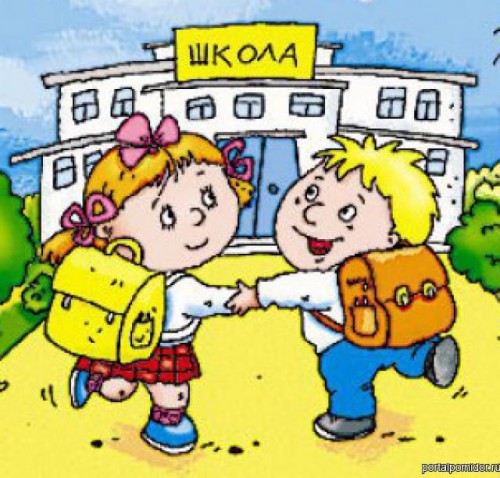 